ΑΠΟΤΕΛΕΣΜΑΤΑ ΠΡΟΓΡΑΜΜΑΤΟΣ  ΠΡΑΚΤΙΚΗΣ ΑΣΚΗΣΗΣ ΠΑΝΕΠΙΣΤΗΜΙΟΥ ΠΑΤΡΩΝ ΓΙΑ ΤΟ ΤΜΗΜΑ ΑΡΧΙΤΕΚΤΟΝΩΝ ΜΗΧΑΝΙΚΩΝ - ΔΕΥΤΕΡΗ ΠΡΟΚΗΡΥΞΗΣας ενημερώνουμε ότι η Τριμελής Επιτροπή Αξιολόγησης των αιτήσεων Πρακτικής Άσκησης προέβη στην επιλογή των φοιτητών που θα συμμετάσχουν στο Πρόγραμμα Πρακτικής Άσκησης 2019-2020 με βάση των κριτηρίων αξιολόγησης.Η παρουσίαση είναι με σειρά επιτυχίας.Ακολουθεί λίστα με επιλαχόντες σε περίπτωση κωλύματος.Οι αιτήσεις των φοιτητών παρακάτω φοιτητών  δεν έγιναν δεκτές.ΠΡΟΣΟΧΗΛόγω του ότι οι αιτήσεις υποβλήθηκαν πριν από την περίοδο εξετάσεων Φεβρουαρίου 2020 (άρα κατά ένα εξάμηνο νωρίτερα) μειώθηκε κατά 30 ects ο απαραίτητος αριθμός διδακτικών μονάδων. Ως φορείς Πρακτικής Άσκησης γίνονται δεκτοί ιδιωτικοί φορείς, και ειδικότερα αρχιτεκτονικά γραφεία, κατασκευαστικές εταιρίες (όχι ατομικά κατασκευαστικά γραφεία), Ν.Π.Ι.Δ. επιστημονικές εταιρίες ιδιωτικού δικαίου, κλπ.Δεν γίνονται δεκτά γραφεία μηχανικών άλλων ειδικοτήτων πλην αρχιτεκτόνων, ατομικά κατασκευαστικά γραφεία, γραφεία μελών Δ.Ε.Π. και γραφεία διδασκόντων στο Τμήμα Αρχιτεκτόνων Π.Π.Δεν γίνονται επίσης δεκτοί φορείς του δημοσίου (πλην εξαιρετικών περιπτώσεων και με έγκριση της Συνέλευσης του Τμήματος).Οι επιλεγέντες που έχουν δηλώσει φορείς πρακτικής άσκησης που εμπίπτουν στην κατηγορία των μη δεκτών φορέων παρακαλούνται να μεριμνήσουν για την ανεύρεση νέων φορέων πρακτικής άσκησης.Η τελική επιλογή φορέων υπόκειται στην έγκριση της Συνέλευσης του Τμήματος Αρχιτεκτόνων Μηχανικών και του Γραφείου Πρακτικής Άσκησης του Πανεπιστημίου Πατρών.Ενστάσεις για τα αποτελέσματα με γραπτή ένσταση στην Γραμματεία μέχρι 19-02-2020.ΕΛΛΗΝΙΚΗ ΔΗΜΟΚΡΑΤΙΑΠΟΛΥΤΕΧΝΙΚΗ ΣΧΟΛΗ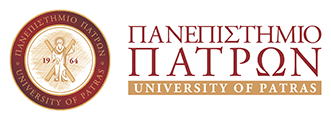 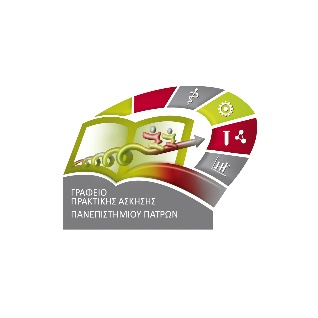 ΤΜΗΜΑ ΑΡΧΙΤΕΚΤΟΝΩΝ ΜΗΧΑΝΙΚΩΝΓΡΑΜΜΑΤΕΙΑΤηλ.:   2610 962891, 969913 Telefax: 2610 969371 E-mail: archisec@upatras.grΠάτρα     14 Φεβρουαρίου  2020A/AA. Μ.ΕΠΩΝΥΜΟΟΝΟΜΑ1046710ΛΑΔΑ ΜΥΡΤΩ1046740ΚΑΡΑΜΠΕΛΑ ΔΕΣΠΟΙΝΑ1046782ΚΩΤΣΟΥΛΑΘΕΟΔΩΡΑ1052256ΤΕΜΠΕΛΗ ΑΙΚΑΤΕΡΙΝΗ1046781ΜΑΝΕΣΙΩΤΗΓΕΩΡΓΙΑ1052274ΚΟΥΤΟΥΛΑΚΩΝΣΤΑΝΤΙΝΑ1046749ΚΙΝΝΑΣΠΑΝΑΓΙΩΤΗΣ1046754ΣΤΑΥΡΟΠΟΥΛΟΥΑΘΗΝΑ1052284ΡΟΔΟΠΟΥΛΟΥ ΑΝΔΡΟΜΑΧΗ1056007ΚΟΥΡΗΣ ΝΙΚΟΛΑΟΣ1036208ΡΑΓΚΑΒΑΑΓΓΕΛΙΚΗ1052307ΜΑΘΙΟΥΔΑΚΗΣ ΙΩΑΝΝΗΣ1046697ΚΟΚΚΙΝΗΕΛΕΝΗ1046784ΠΙΘΑΜΙΤΣΗ ΕΥΤΥΧΙΑ1046700ΒΛΑΧΟΥΜΕΛΙΝΑ1046765ΚΑΠΟΔΙΣΤΡΙΑΜΑΡΙΑ1046705ΚΑΚΟΥΛΗΣ ΔΙΟΝΥΣΙΟΣ1046778ΜΠΙΤΙΝΗΔΗΜΗΤΡΑ1046732ΚΟΝΤΕΛΑΑΛΙΚΗ1046708ΜΑΥΡΙΔΗΕΛΕΝΗ ΕΙΡΗΝΗ1046738ΣΩΤΗΡΧΟΥΝΑΤΑΛΙΑ ΕΛΕΥΘΕΡΙΑ1049759ΠΑΝΑΓΙΔΗΣ ΜΑΡΚΟΣ1046695ΜΑΡΚΟΥΕΥΓΕΝΙΑ1046787ΧΑΤΖΗΜΗΤΡΟΥ ΔΕΣΠΟΙΝΑ1045898ΛΕΒΕΝΤΗΣ ΝΙΚΟΛΑΟΣ1050131ΚΤΙΣΤΗΣΓΡΗΓΟΡΗΣ1046744ΑΝΔΡΙΩΤΗΜΑΡΙΝΑ1052290ΟΙΚΟΝΟΜΟΥΣΤΑΥΡΟΥΛΑ1046792ΑΝΔΡΗΕΙΡΗΝΗ  ΧΡΥΣΟΒΑΛΑΝΤΗ1036102ΒΡΥΩΝΗΜΑΡΘΑ1036137ΚΑΠΟΓΙΑΝΝΗΠΑΝΑΓΙΩΤΑ1057729ΒΟΥΛΓΑΡΗΣΤΕΦΑΝΙΑ1046789ΧΑΤΖΗ ΝΕΣΤΩΡΟΣΕΛΕΝΗ1046729ΠΕΚΛΑΡΗ ΜΕΗΛΟΥΚΙΑ1036091ΑΛΗΜΙΣΗ ΑΥΓΕΡΙΝΟΥΕΛΙΣΑΒΕΤ1052286ΖΑΡΑΒΕΛΗΖΩΓΡΑΦΙΑ1046777ΚΡΕΜΥΔΑΣΑΝΑΣΤΑΣΙΟΣ1052219ΧΑΡΙΜΑΔΟΠΟΥΛΟΥ ΕΥΡΥΔΙΚΗ1051291ΑΛΕΞΑΝΔΡΟΥΝΙΚΟΛΑΣ1052211ΣΤΑΜΟΥΛΗ ΦΩΤΕΙΝΗ1036115ΔΙΑΛΥΝΑΚΗΜΑΡΙΑ1051299ΣΤΑΜΑΤΑΚΗ ΕΥΜΟΡΦΙΑ1036161ΜΑΝΤΕΛΟΣ ΝΙΚΟΛΑΟΣΑ/Α ΕΠΙΛΑΧΟΝΤΕΣΑ.Μ.ΕΠΩΝΥΜΟΟΝΟΜΑ1046791ΑΝΑΓΝΩΣΤΑΚΗΓΕΩΡΓΙΑ1058343ΚΑΡΤΣΑΚΛΗΣ ΚΩΝΣΤΑΝΤΙΝΟΣ1052254ΜΑΡΓΑΡΙΤΗΣΙΩΑΝΝΗΣ1036191ΠΑΠΑΔΟΠΟΥΛΟΥΠΑΝΑΓΙΩΤΑ1036038ΣΥΡΙΟΣΑΛΕΞΑΝΔΡΟΣ1036064ΧΡΙΣΤΟΔΟΥΛΑΚΗΧΑΡΑ1052265ΠΑΠΑΝΙΚΟΛΑΟΥΣΤΑΜΑΤΙΑ1035984ΜΟΤΣΗΣΑΝΤΩΝΗΣ1050500ΒΛΑΧΟΣΓΙΩΡΓΙΟΣ1036239ΦΟΥΡΝΟΓΕΡΑΚΗ ΒΕΝΑΚΗΝΙΟΒΗ1036181ΞΑΝΘΗΔΑΝΑΗ ΝΑΤΑΛΙΑ